2st Conference of Undergraduate Students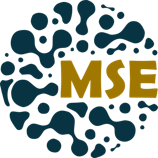 Department of Materials Science and Engineering, UOC	May 17, 2024Abstract Title1st Author Name1, 2nd Author Name 1, 3rd Author Name 1*1Departmnt of Materials Science and Engineering, University of Crete, Heraklion 70013, GreeceAbstract (Approximately 200-300 words)Keywords: (Provide 4-5 keywords)ReferencesAuthor names, Journal title, volume, publication date, starting and ending pages.Name and e-mail address of author for correspondence:Selected type of communication (Oral talk (English/Greek) or Poster):